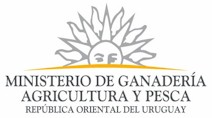 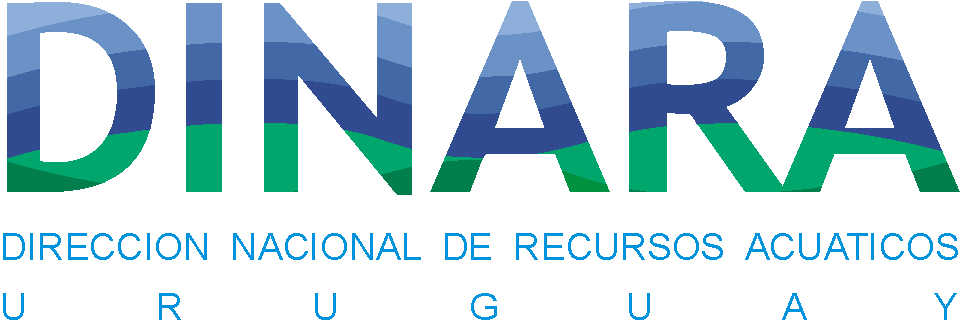 REGISTRO DENUNCIA“Mortandad de peces”Realizado por la Dirección Nacional de Recursos Acuáticos (DINARA-MGAP)Teléfono 2400-46-89/ interno 117 - Horario de 10 a 16 hsNºID:      _2011 ()Fecha de constatación  del hecho:      	Hora de la constatación:      Realizó la denuncia a otro organismo:      1.	Lugar del evento de mortandad de peces2.	Datos del denunciante.3.	Especies Involucradas (si las conociera), en orden de abundancia Cantidad total estimada de peces muertos por área5.	Comportamiento de peces6.	Condiciones meteorológicas  en el área en los  últimos días¿Tiene conocimiento de la existencia del algún emprendimiento industrial en las proximidades? En el caso de ser afirmativo: ¿que tipo de emprendimiento?Si tiene conocimiento de las prácticas agropecuarias en las proximidades del evento de mortandad (ganadera y/o agrícola). De responder agrícola: ¿que tipo o tipos de cultivos se realizan en la zona?Observaciones a considerar:Otros comentarios, aportes o sugerencias que desee ofrecer:Nombre del curso de aguaLocalidadCiudadDepartamentoOtrosNombre DirecciónCiudad/DeptoTeléfonose-mailOtros Menos de 100 De 100  a 500 Más de  500Boqueando Muertos En caso de muertos, grado de descomposiciónPrecipitaciones SequíaHeladasOtros:      